ROBINDELL POOL RULES (2023)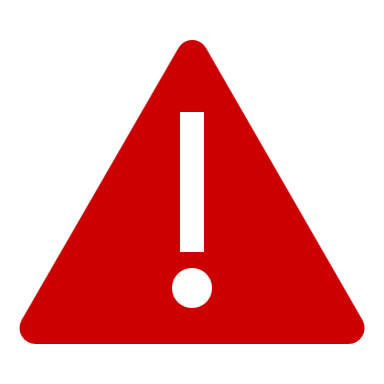 LIFEGUARDS ARE ON DUTY INFREQUENTLY, USE POOL AT YOUR OWN RISKTHE POOL IS NOT RESPONSIBLE FOR ACCIDENTS / INJURIESBy purchasing a pool membership, I agree to follow all the rules and protocols of the Pool:RULES:Always close gate behind you entering or leaving (“Pool is members only”)DO NOT hold or prop the gate open for anyone (except during reserved private parties)Everyone must use their key to enter so they don't get locked in (key needed to enter and exit)Keep your key displayed on the Robindell Pool tag   DO NOT make extra keysSwimwear is required to swim in the pool (no cotton t-shirts or shorts)No children under 14 allowed without adult supervisionEach person is responsible for monitoring their children, including:Watch kids in the baby poolAccompany those under 6 to the bathroom (clean up any mess made)No running/pushing or horseplay allowed on the concrete around the poolNo yelling/offensive language (please be courteous of other’s personal space)No wheeled or rolling ride-on toys allowed anywhere inside the pool gatesLeave bathroom door closed & lights off when finishedDiving allowed only in deep (5 foot or more) areasFood/Drinks allowed under Pavilion or grass areas only (no drinks in the pool even for adults)Food/drinks NOT ALLOWED in the pool… Smoking limited to grassy areas (don’t drop butts)NO GLASS IS EVER ALLOWED ANYWHERE ON THE POOL GROUNDS!  Please throw away all trash in provided bins; don’t leave pizza or cake boxes at pool; take homeClean the BBQ pits after use (clean warm grates with wadded aluminum foil or a brush)NO PETS/animals allowed in pool area – Pets (dogs) allowed in the adjacent fenced dog run areaLast group or person to leave - TURN OUT THE LIGHTS Pavilion lights are set to go on and off with the pool lights Pool/pavilion light switch is located inside plastic box on the west side of the pump house Please remove all floating items (you or others used) from the pool before you exitCONTACT: Facebook:     “Members of Robindell Pool and Greenspace”(announcements/weekend parties posted Fridays)Email: 	            robindellpool@gmail.comHOURS:	Monday: 	CLOSED for cleaning	Tues.-Sun.: 	9:30 AM - 9:00 PM	Adult Swim: 	7:00 AM - 9:30 AM DailySignature: _____________________________________	Date: __________________________________OFFICERS RESERVE THE RIGHT TO DENY USE OF THE ROBINDELL POOL TO ANYONE, ANYTIMEFAILURE TO FOLLOW THE RULES CAN RESULT IN REVOCATION OF MEMBERSHIP W/O REFUND